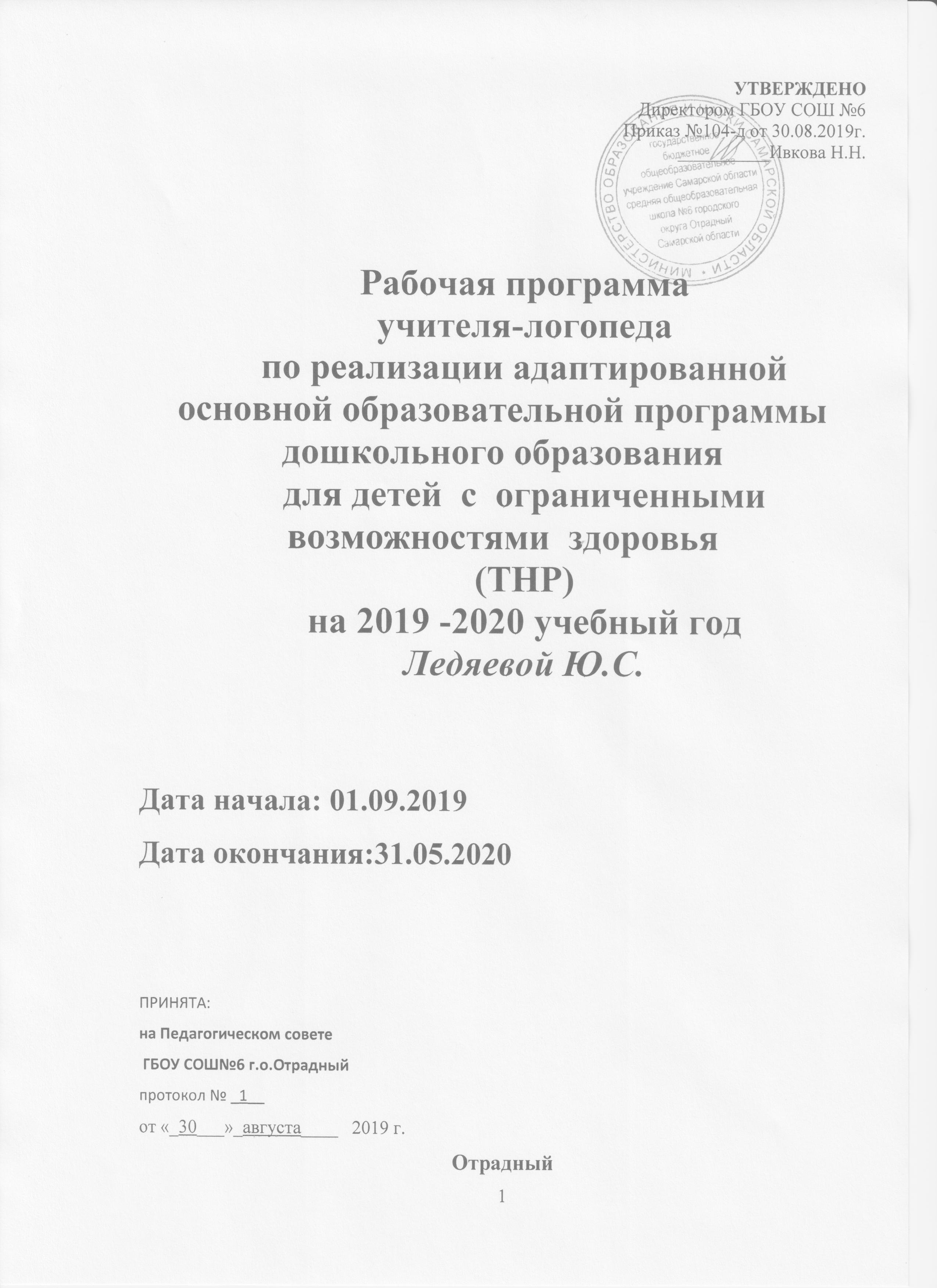 СОДЕРЖАНИЕI. ЦЕЛЕВОЙ РАЗДЕЛ  1. Пояснительная записка 1.1. Цели и задачи реализации рабочей программы 1.2. Принципы и подходы к реализации программы 1.3. Значимые для разработки рабочей программы характеристики 1.4. Характеристика особенностей развития детей 1.5. Планируемые результаты освоения программы II. СОДЕРЖАТЕЛЬНЫЙ  РАЗДЕЛ2.1. Описание коррекционной образовательной деятельности в соответствии с направлениями речевого развития ребенка2.2. Программа коррекционной работы с детьми с   ОВЗ2.3.  Рекомендуемые методические материалы2.4 Система взаимодействия субъектов коррекционно  образовательного процесса2.5. Сложившиеся традиции Организации или Группы III. ОРГАНИЗАЦИОННЫЙ РАЗДЕЛ3.1. Организация развивающей предметно пространственной среды 3.2. Обеспеченность методическими материалами и средствами обучения коррекционного логопедического процесса3.3. Планирование коррекционной логопедической образовательной деятельности и циклограмма рабочего времени учителя-логопеда        Используемая литератураI. ЦЕЛЕВОЙ РАЗДЕЛ  Пояснительная запискаМодернизация образования предусматривает комплексное, всестороннее обновление всех звеньев образовательной системы в соответствии с требованиями к обучению. Эти изменения касаются вопросов организации образовательной деятельности, технологий и содержания. Одной из ведущих линий модернизации образования является достижение нового современного качества дошкольного образования. Это вызывает необходимость разработки современных коррекционно-образовательных технологий, обновления содержания работы групп для детей с общим недоразвитием речи (ОНР) в дошкольных образовательных учреждениях компенсирующего и комбинированного видов. На сегодняшний день актуальна проблема сочетаемости коррекционной и общеразвивающей программы с целью построения комплексной коррекционно-развивающей модели, в которой определено взаимодействие всех участников образовательного процесса в достижении целей и задач образовательной программы детского сада. Содержание коррекционной работы в соответствии с федеральными государственными образовательными стандартами  дошкольного образования (далее – ФГОС)  направлена на создание системы комплексной помощи детям с ограниченными возможностями здоровья  в освоении основной образовательной программы дошкольного образования, коррекцию недостатков в физическом и (или) психическом развитии воспитанников,  их социальную адаптацию и оказание помощи детям этой категории в освоении ОПДО.Программа коррекционной работы предусматривает создание специальных условий обучения и воспитания, позволяющих учитывать особые образовательные потребности детей с ограниченными возможностями здоровья посредством индивидуализации и дифференциации  образовательного процесса.Получение детьми с ограниченными возможностями здоровья и детьми-инвалидами  (далее — дети с ограниченными возможностями здоровья) образования является одним из основных и неотъемлемых условий их успешной социализации, обеспечения их полноценного участия в жизни общества, эффективной самореализации в различных видах профессиональной и социальной деятельности.Программа коррекционной работы — это комплексная программа по оказанию помощи детям с ограниченными возможностями здоровья в освоении основной образовательной программы дошкольного образования.Нормативно-правовой и документальной основой Программы коррекционной работы дошкольного образования  являются: Данная Программа  разработана в соответствии со следующими нормативными документами:Федеральный закон «Об образовании в Российской федерации» от 29 12 2012 года № 273 - ФЗПриказ Минобразования и науки РФ от 30.08.2013г. № 1014 « Об утверждении Порядка организации  и осуществления образовательной деятельности по основным общеобразовательным программам – образовательным программам дошкольного образования»СанПин 2.4.1.3049-13 «Санитарно-эпидемиологические требования к устройству, содержанию и организации режима работы дошкольных образовательных организаций»Приказ Минобразования и науки РФ от 17.10.2013г. № 1155 «Об утверждении  Федерального Государственного Образовательного Стандарта Дошкольного Образования»  (ФГОС  ДО). Дополнительная программа «Программа коррекционно-развивающей работы в логопедической группе для детей с общим недоразвитием речи (с 3 до 7 лет)» автор Н.В. Нищева«Программа воспитания и обучения в детском саду» под ред. М.А. Веракса, Комаровой М.А   Нормативно-правовые документы и локальные акты СП ГБОУ СОШ №6 г.о.Отрадный  Детский сад №8;    Г.В.Чиркина, Филичева Т.Б. «Программа логопедической работы по преодолению общего недоразвития речи у детей», - М., «Мозаика - Синтез», - 2014 г.«Примерной адаптированной основной образовательной программы для дошкольников с тяжелыми нарушениями речи» Авторы: Л. Б. Баряева, Т.В. Волосовец, О. П. Гаврилушкина,  Г. Г. Голубева и др.; Под редакцией Л. В. Лопатиной.Рабочая Программа предусматривает интеграцию действий всех специалистов дошкольного образовательного учреждения и родителей дошкольников. Планирование работы во всех образовательных областях строится с учетом особенностей речевого и общего развития детей с речевыми нарушениями, предполагает комплексное педагогическое воздействие и направлено на полную коррекцию речевого и психофизического развития детей и обеспечение их всестороннего гармоничного развития.Коррекционно- педагогический процесс в логопедической группе для детей с нарушениями речи организуется в соответствии с возрастными потребностями и индивидуально-типологическими особенностями развития воспитанников, объединяющей характеристикой которых является наличие у них специфических нарушений речи, обусловленных несформированностью или недоразвитием психологических или физиологических механизмов речи на ранних этапах онтогенеза, при наличии нормального слуха и зрения и сохранных предпосылках интеллектуального развития. Установление причин речевых нарушений, квалификации их характера, степени выраженности, структуры речевого дефекта  позволяют определить цель, задачи, содержание и формы логопедического воздействия.